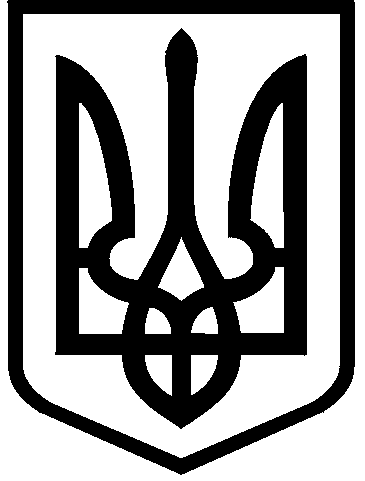 КИЇВСЬКА МІСЬКА РАДАVІІІ СКЛИКАННЯПОСТІЙНА КОМІСІЯ З ПИТАНЬ ОСВІТИ, НАУКИ, СІМ'Ї, МОЛОДІ ТА СПОРТУ01044,  м. Київ, вул. Хрещатик, 36                                                               т./ф. 202-70-58                                                                         ПРОТОКОЛ №9/105позачергового засідання постійної комісії Київської міської радиз питань освіти, науки, сім'ї, молоді та спорту  м. Київ, вул. Хрещатик, 36,4-й поверх, кулуари                                                                    20.07.2020ПОРЯДОК ДЕННИЙ:1. Про  повторний розгляд проєкту рішення Київської міської ради «Про затвердження Положення про конкурс на посаду керівника закладу дошкільної та загальної середньої освіти, що належить до комунальної власності територіальної громади міста Києва» (доручення заступника міського голови-секретаря Київської міської ради Прокопіва В.В. №08/231-1724/ПР від  10.07.2020) (доп. суб’єкти подання Старостенко Г.В., Шульга Н.І., Мондриївський В.М., Департамент освіти і науки).2. Про повторний розгляд проєкту рішення Київської міської ради «Про внесення змін до статутів дитячо-юнацьких спортивних шкіл» (доручення заступника міського голови-секретаря Київської міської ради Прокопіва В.В. №08/231-1339/ПР від  05.06.2020) (доп. Департамент молоді та спорту).3. Про розгляд проєкту рішення Київської міської ради «Про затвердження списку стипендіатів на отримання  персональної стипендії Київської міської ради в галузі освіти  для обдарованих дітей міста Києва» (доручення заступника міського голови-секретаря Київської міської ради Прокопіва В.В. №08/231-1810/ПР від  20.07.2020) (доп. Департамент освіти і науки).4. Про розгляд проєкту рішення Київської міської ради «Про започаткування обов’язкового виконання учнями, вихованцями, педагогічними працівниками у закладах загальної середньої освіти Державного Гімну України» (доручення заступника міського голови-секретаря Київської міської ради Прокопіва В.В. №08/231-1740/ПР від  14.07.2020) (доп. суб’єкти подання Сиротюк Ю.М., Бондарчук О.В., Мірошніченко І.М.).СЛУХАЛИ: Старостенко Г.В. – голову комісії щодо прийняття за основу порядок денний із 4 питань засідання постійної комісії Київської міської ради з питань освіти, науки, сім’ї, молоді та спорту від 20.07.2020.ВИРІШИЛИ: Прийняти за основу порядок денний із 4 питань засідання постійної комісії Київської міської ради з питань освіти, науки, сім’ї, молоді та спорту від 20.07.2020.ГОЛОСУВАЛИ: за -4, проти - немає, утрималось – немає, не голосували –немає.  Рішення прийнято.Зміна черговості:СЛУХАЛИ: Васильчука В.В. – першого заступника  голови комісії щодо зміни черговості порядку денного, а саме питання №2 проєкт рішення Київської міської ради «Про внесення змін до статутів дитячо-юнацьких спортивних шкіл» розглянути питанням №1.ВИСТУПИЛИ: Старостенко Г.В.ВИРІШИЛИ: Підтримати пропозицію щодо зміни черговості. СЛУХАЛИ: Старостенко Г.В.– голову комісії щодо зміни черговості порядку денного, а саме питання №№3,4 розглянути питанням №№2,3, відповідно питання №1 буде розглянуто питанням №4.ВИРІШИЛИ: Підтримати пропозицію щодо зміни черговості. ПОРЯДОК ДЕННИЙіз зміною черговості:1. Про повторний розгляд проєкту рішення Київської міської ради «Про внесення змін до статутів дитячо-юнацьких спортивних шкіл» (доручення заступника міського голови-секретаря Київської міської ради Прокопіва В.В. №08/231-1339/ПР від  05.06.2020) (доп. Департамент молоді та спорту).2. Про розгляд проєкту рішення Київської міської ради «Про затвердження списку стипендіатів на отримання  персональної стипендії Київської міської ради в галузі освіти  для обдарованих дітей міста Києва» (доручення заступника міського голови-секретаря Київської міської ради Прокопіва В.В. №08/231-1810/ПР від  20.07.2020) (доп. Департамент освіти і науки).3. Про розгляд проєкту рішення Київської міської ради «Про започаткування обов’язкового виконання учнями, вихованцями, педагогічними працівниками у закладах загальної середньої освіти Державного Гімну України» (доручення заступника міського голови-секретаря Київської міської ради Прокопіва В.В. №08/231-1740/ПР від  14.07.2020) (доп. суб’єкти подання Сиротюк Ю.М., Бондарчук О.В., Мірошніченко І.М.).4. Про  повторний розгляд проєкту рішення Київської міської ради «Про затвердження Положення про конкурс на посаду керівника закладу дошкільної та загальної середньої освіти, що належить до комунальної власності територіальної громади міста Києва» (доручення заступника міського голови-секретаря Київської міської ради Прокопіва В.В. №08/231-1724/ПР від  10.07.2020) (доп. суб’єкти подання Старостенко Г.В., Шульга Н.І., Мондриївський В.М., Департамент освіти і науки).СЛУХАЛИ: Старостенко Г.В. – голову комісії щодо прийняття в цілому порядок денний із 4 питань засідання постійної комісії Київської міської ради з питань освіти, науки, сім’ї, молоді та спорту від 20.07.2020.ВИРІШИЛИ: Прийняти в цілому порядок денний із 4 питань засідання постійної комісії Київської міської ради з питань освіти, науки, сім’ї, молоді та спорту від 20.07.2020.ГОЛОСУВАЛИ: за -4, проти - немає, утрималось – немає, не голосували –немає.  Рішення прийнято. Розгляд (обговорення) питань порядку денного:Склад комісії:Присутні: Відсутні: Запрошені:5 (п’ять) депутатів Київської міської ради4 (чотири) депутати Київської міської ради, члени постійної комісії:Старостенко Г.В. – голова комісіїВасильчук В.В. –перший заступник голови комісіїШульга Н.І. -  секретар комісіїГончаров О.В. - член комісіїПаладій С.В. – заступник голови комісіїШкурова Т.І. – заступник директора Департаменту освіти і науки виконавчого органу Київської міської ради (КМДА)Юрченко С.П. – начальник відділу управління персоналом Департаменту освіти і науки виконавчого органу Київської міської ради (КМДА)Панченко Л.В. – заступник директора Департаменту молоді та спорту виконавчого органу Київської міської ради (КМДА)Йовжій О.М. – юрист Департаменту молоді та спорту виконавчого органу Київської міської ради (КМДА)Бондарчук О.В. – депутат Київської міської радиБіба Л.М. – начальник управління Департаменту освіти і науки виконавчого органу Київської міської ради (КМДА)1. СЛУХАЛИ:   ВИСТУПИЛИ: ВИРІШИЛИ:ГОЛОСУВАЛИ:2. СЛУХАЛИ:ВИСТУПИЛИ:ВИРІШИЛИ:ГОЛОСУВАЛИ:3. СЛУХАЛИ:ВИСТУПИЛИ:ВИРІШИЛИ:ГОЛОСУВАЛИ:4. СЛУХАЛИ:ВИСТУПИЛИ:ВИРІШИЛИ:ГОЛОСУВАЛИ:ГоловаСекретарПанченко Л.В. – заступника директора Департаменту молоді та спорту виконавчого органу Київської міської ради (КМДА), яка поінформувала про проєкт рішення Київської міської ради  «Про внесення змін до статутів дитячо-юнацьких спортивних шкіл» (доручення заступника міського голови-секретаря Київської міської ради Прокопіва В.В. №08/231-1339/ПР від  05.06.2020).Старостенко Г.В., Васильчук В.В., Шульга Н.І., Панченко Л.В., Йовжій О.М.Підтримати проєкт рішення Київської міської ради  «Про внесення змін до статутів дитячо-юнацьких спортивних шкіл» з редакційним правками Статутів дитячо-юнацьких спортивних шкіл, а саме:1) В тексті Статутів слова «Міністерство культури молоді та спорту України» замінили словами «Міністерство молоді та спорту України».2) Пункт 2.1 Статутів доповнити словами  «національно-патріотичного виховання…»3) Абзац 2 пункту 2.2. Статутів викласти у наступній редакції: «формування у дітей та юнацтва ціннісних орієнтирів, національно-патріотичної свідомості, національної свідомості, активної громадянської позиції;».4) У пункті 2.2 Статутів слова «Головними завданнями спортивної школи є» замінити на «Головні завдання спортивної школи визначаються діючими нормативними актами України та включають:».5)  Доповнити Статути шкіл новим розділом: «V. Національно-патріотичне виховання в діяльності спортивної школи5.1. Національно-патріотичне виховання є одним із пріоритетних напрямів щодо розвитку у вихованців спортивної школи національної свідомості на основі суспільно-державних (національних) цінностей (самобутність, воля, соборність, гідність), формування почуття патріотизму, поваги до Конституції і законів України, соціальної активності та відповідальності за доручені державні та громадські справи, готовності до виконання обов’язку із захисту незалежності та територіальної цілісності України, сповідування європейських цінностей.5.2.Організацію національно-патріотичного виховання в спортивній школі здійснюється на основі положень Стратегії національно-патріотичного виховання, затвердженої Указом Президента України від 18 травня 2019 року № 286/2019.5.3. Організацію, контроль та координацію роботи з національно-патріотичного виховання серед вихованців спортивної школи здійснює заступник директора з навчально-тренувальної роботи.5.4. Відповідальним за роботу з національно-патріотичного виховання в спортивній школі є методист, на якого покладаються відповідні обов’язки.5.5. Перед початком навчального року директор спортивної школи за поданням заступника директора школи з навчально-тренувальної роботи затверджує річний план заходів з національно-патріотичного виховання, що має включати проведення внутрішньошкільних заходів різних форм (семінарів, експозицій, уроків, тощо), так і участь у зовнішніх заходах, зокрема тих, що включені до Календарного плану заходів з національно-патріотичного виховання м. Києва.».6) У пункті 5.2. Статутів доповнити реченням наступного змісту:«Призначає заступників і затверджує розподіл функціональних обов’язків.».7) Пункт 6.4. статутів доповнити абзацом такого змісту «організовує, контролює та координує роботу з національно-патріотичної роботи з вихованцями.8) В абзаці 7 доповнити речення такими словами «спортивну школу без довіреності» та виклали у наступній редакції: «представляє спортивну школу без довіреності на підприємствах, в установах, організаціях та органах влади;».За – 4, проти – немає, утрималось – немає, не голосували –немає. Рішення прийнято.Старостенко Г.В. –  голову комісії, яка поінформувала про проєкт рішення Київської міської ради «Про затвердження списку стипендіатів на отримання  персональної стипендії Київської міської ради в галузі освіти  для обдарованих дітей міста Києва» (доручення заступника міського голови-секретаря Київської міської ради Прокопіва В.В. №08/231-17  /ПР від  10.07.2020).Старостенко Г.В., Шульга Н.І.Підтримати проєкт рішення Київської міської ради «Про затвердження списку стипендіатів на отримання  персональної стипендії Київської міської ради в галузі освіти  для обдарованих дітей міста Києва»  та рекомендувати його для розгляду на пленарному засіданні сесії Київської міської ради.За – 4, проти – немає, утрималось – немає, не голосували – немає. Рішення  прийнято.Бондарчука О.В. –  депутата Київської міської ради, який поінформував про проєкт рішення Київської міської ради «Про започаткування обов’язкового виконання учнями, вихованцями, педагогічними працівниками у закладах загальної середньої освіти Державного Гімну України» (доручення заступника міського голови-секретаря Київської міської ради Прокопіва В.В. №08/231-1740/ПР від  14.07.2020).Старостенко Г.В., Шульга Н.І., Шкурова Т.І., Біба Л.М.Підтримати  проєкт рішення Київської міської ради «Про започаткування обов’язкового виконання учнями, вихованцями, педагогічними працівниками у закладах загальної середньої освіти Державного Гімну України» з редакційним правками, а саме:1) Назву проєкту рішення «Про започаткування обов’язкового виконання учнями, вихованцями, педагогічними працівниками у закладах загальної середньої освіти Державного Гімну України» викласти у наступній редакції:«Про обов’язкове виконання Державного Гімну України у закладах загальної середньої освіти усіх типів та форм власності».2) У тексті проєкту рішення слова «учнів» замінити на слова «здобувачів освіти» у відповідному відмінку.3) Пункт 1.2. викласти в наступній редакції: «Забезпечити обов’язкове виконання Державного Гімну України у закладах загальної середньої освіти усіх типів та форм власності на початку кожного дня та під час проведення урочистих заходів за участю здобувачів освіти та педагогічних працівників».За – 4, проти – немає, утрималось – немає, не голосували – немає. Рішення прийнято.Старостенко Г.В. – голову комісії, яка поінформувала про проєкт рішення Київської міської ради «Про затвердження Положення про конкурс на посаду керівника закладу дошкільної та загальної середньої освіти, що належить до комунальної власності територіальної громади міста Києва».Гончаров О.В., Шкурова Т.І., Васильчук В.В., Біба Л.М., Шульга Н.І., Старостенко Г.В.1) Проєкт рішення Київської міської ради «Про затвердження Положення про конкурс на посаду керівника закладу дошкільної та загальної середньої освіти, що належить до комунальної власності територіальної громади міста Києва» взяти за основу.2) Пропозиції до вищезазначеного проєкту рішення надати в письмовому вигляді до 24.07.2020.За – 4, проти – немає, утрималось – немає, не голосували –немає. Рішення прийнято.комісії                                                      Ганна СТАРОСТЕНКОкомісії                                                      Наталія ШУЛЬГА